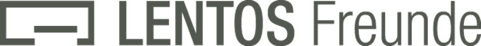 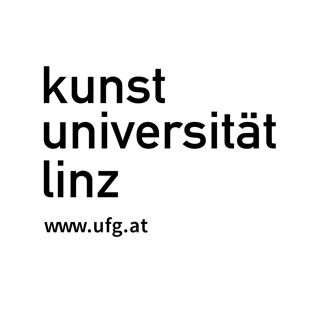 EINREICHBLATT**Kunstpreis LENTOS Freunde 2021**Bitte das vollständig ausgefüllte Einreichblatt gemeinsam mit den übrigen einzureichenden Unterlagen zwischen MO, 21.06.2021 und spätestens FR, 02.07.2021, via e-mail oder WeTransfer übermitteln an: alexandra.furtner@ufg.at .Vor- & Nachname, Titel Vor- & Nachname, Titel Geburtsdatum (TT.MM.JJJJ) GeburtsortGeburtsdatum (TT.MM.JJJJ) Geburtsort  Künstler*in      Student*in               Absolvent*in       Student*in               Absolvent*in      StudiumName der Universität oder Hochschule / StudienortStudiumName der Universität oder Hochschule / StudienortKontaktdatenKontaktdatenAdresse:e-mail:Tel:Titel des WerksTitel des WerksEntstehungsjahrEntstehungsjahrAuflageAuflageTechnikTechnikFormatFormatVerkaufspreis (alles inkl.)Verkaufspreis (alles inkl.)EUR